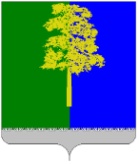 Муниципальное образование Кондинский районХанты-Мансийского автономного округа – ЮгрыАДМИНИСТРАЦИЯ КОНДИНСКОГО РАЙОНАПОСТАНОВЛЕНИЕВ целях приведения муниципального правового акта в соответствие                    с действующим законодательством администрация Кондинского района постановляет:1. Внести в постановление администрации Кондинского района                          от 11 ноября 2020 года № 2078 «Об утверждении Положения о представлении лицом, поступающим на работу на должность руководителя муниципального учреждения, а также руководителем муниципального учреждения сведений о своих доходах, об имуществе и обязательствах имущественного характера и о доходах, об имуществе и обязательствах имущественного характера своих супруга (супруги) и несовершеннолетних детей» следующие изменения: 1.1. Преамбулу постановления изложить в следующей редакции:«В соответствии со статьей 275 Трудового кодекса Российской Федерации, Федеральным законом от 25 декабря 2008 года № 273-ФЗ                           «О противодействии коррупции», постановлением Правительства Российской Федерации от 13 марта 2013 года № 208 «Об утверждении Правил представления лицом, поступающим на работу на должность руководителя федерального государственного учреждения, а также руководителем федерального государственного учреждения сведений о своих доходах, об имуществе и обязательствах имущественного характера и о доходах, об имуществе и обязательствах имущественного характера своих супруга (супруги) и несовершеннолетних детей», статьей 8.1 Закона Ханты-Мансийского автономного округа – Югры от 25 сентября 2008 года № 86-оз                  «О мерах по противодействию коррупции в Ханты-Мансийском автономном округе – Югре», постановлением Правительства Ханты-Мансийского автономного округа – Югры от 19 апреля 2013 года № 129-п «О порядке представления лицом, поступающим на работу на должность руководителя государственного учреждения Ханты-Мансийского автономного                                 округа – Югры, а также руководителем государственного учреждения Ханты-Мансийского автономного округа – Югры сведений о своих доходах, об имуществе и обязательствах имущественного характера и о доходах, об имуществе и обязательствах имущественного характера своих супруга (супруги) и несовершеннолетних детей и проверке достоверности и полноты представляемых указанными лицами сведений», администрация Кондинского района постановляет:».1.2. Пункт 5 постановления изложить в следующей редакции: «5. Контроль за выполнением постановления возложить на первого заместителя главы района А.В. Кривоногова.».1.3. Пункт 4 приложения к постановлению изложить в следующей редакции:«4. Сведения, предусмотренные пунктами 2, 3 Положения, представляются должностному лицу, ответственному за работу по профилактике коррупционных и иных правонарушений в  администрации Кондинского района, органах администрации Кондинского района, обеспечивающих кадровую работу в отношении руководителей соответствующих муниципальных учреждений.».2. Обнародовать постановление в соответствии с решением Думы Кондинского района от 27 февраля 2017 года № 215 «Об утверждении Порядка опубликования (обнародования) муниципальных правовых актов и другой официальной информации органов местного самоуправления муниципального образования Кондинский район» и разместить на официальном сайте органов местного самоуправления Кондинского района. 3. Постановление вступает в силу после его обнародования.са/Банк документов/Постановления 2024от 09 января 2024 года№ 11пгт. МеждуреченскийО внесении изменений в постановление администрации Кондинского района                          от 11 ноября 2020 года № 2078 «Об утверждении Положения о представлении лицом, поступающим на работу на должность руководителя муниципального учреждения, а также руководителем муниципального учреждения сведений о своих доходах, об имуществе и обязательствах имущественного характера и о доходах, об имуществе и обязательствах имущественного характера своих супруга (супруги) и несовершеннолетних детей»Глава районаА.А.Мухин